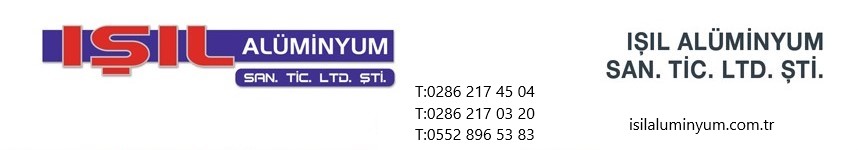 ÜRÜN KODUKÜPEŞTE MALZEMELERİELOKSAL RENKSAYFA : 1IŞIL  2634ÇAMAŞIR ASKI APARATI  ( DUVARA MONTAJ)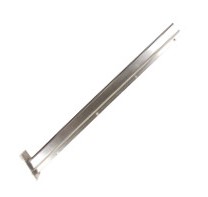 IŞIL  2635KÜPEŞTE ÇAMAŞIRLIĞI 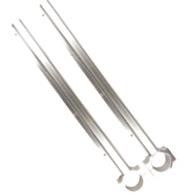 IŞIL  2636KÜPEŞTE ÇAMAŞIRLIĞI HAREKETLİ (KATLANIR)IŞIL  264016’LIK JUMBO 75 CM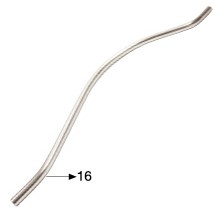 IŞIL  265016’lık DİRSEK 90 DERECE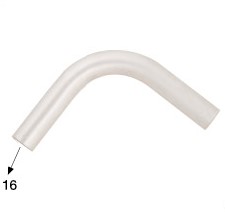 ÜRÜN KODUKÜPEŞTE MALZEMELERİELOKSALRENKSAYFA : 2IŞIL  265116’lık DİRSEK 135 DERECE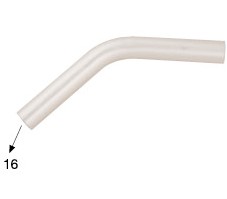 IŞIL  265216’LIK AYARLI KÜRE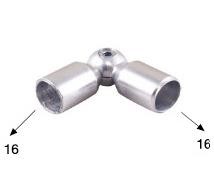 IŞIL  265519'LUK AYARLI KÜRE (BORUNUN DIŞINA GEÇEN)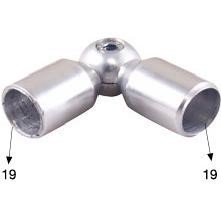 IŞIL  266919'LUK DİRSEK 90 DERECE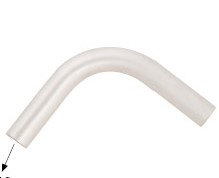 IŞIL  267019'LUK DİRSEK 135 DERECE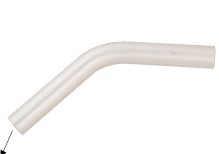 IŞIL  268050'LİK AYARLI KÜRE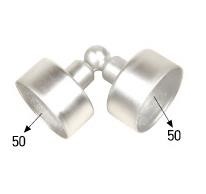 IŞIL  2680-B40'LIK AYARLI KÜREIŞIL  2680-C 35'LİK AYARLI KÜREIŞIL  2680-D30'LUK AYARLI KÜREIŞIL 268150’LIK DİRSEK 135 DERECE 1/8 İÇİ BOŞ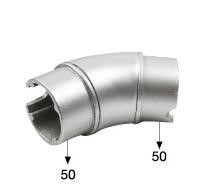 IŞIL  268450’LİK DİRSEK 135 DERECE 1/8 (BİLEZİKLİ)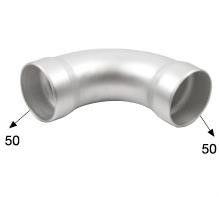 IŞIL 2684-B40'LIK DİRSEK 135 DERECE 1/8 (BİLEZİKLİ)IŞIL 2684-C35'LIK DİRSEK 135 DERECE 1/8 (BİLEZİKLİ)IŞIL 2684-D 30'LUK DİRSEK 135 DERECE 1/8 (BİLEZİKLİ)ÜRÜN KODUKÜPEŞTE MALZEMELERİELOKSALRENKSAYFA : 3IŞIL  268550’LİK DİRSEK  90 DERECE 1/4 (BİLEZİKLİ)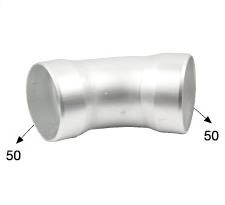 IŞIL  2685-B40'LIK DİRSEK  90 DERECE 1/4 (BİLEZİKLİ)IŞIL  2685-C35'LİK DİRSEK  90 DERECE 1/4 (BİLEZİKLİ)IŞIL  2685-D 30'LUK DİRSEK 90 DERECE 1/4 (BİLEZİKLİ)IŞIL  268950’LİK AYARLI KÜRE  (İÇİ BOŞ)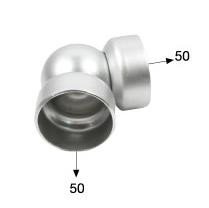 IŞIL  2690-E50'LİK AYARLI KÜRE EKO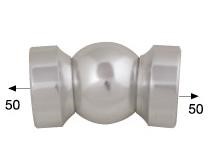 IŞIL  269050’LİK AYARLI KÜREIŞIL  2690-B40'LIK AYARLI KÜREIŞIL  2690-C35'LİK AYARLI KÜREIŞIL  2690-D30'LUK AYARLI KÜREIŞIL  269150’LİK AYARLI ÜÇ AYAKLI KÜRE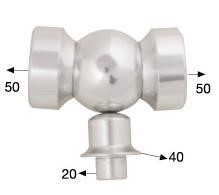 IŞIL  2691-E50'LİK AYARLI ÜÇ AYAKLI KÜRE EKOIŞIL  2691-B40'LIK AYARLI ÜÇ AYAKLI KÜRE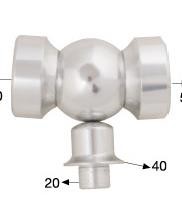 ÜRÜN KODUKÜPEŞTE MALZEMELERİELOKSALRENKSAYFA : 4IŞIL  2691-C35'LİK AYARLI ÜÇ AYAKLI KÜREIŞIL  269250’LİK AYARLI DUVAR KÜRESİ (UFO)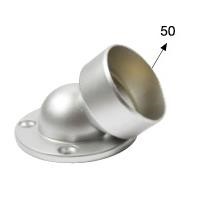 IŞIL  2692-B40'LIK AYARLI DUVAR KÜRESİ (UFO)IŞIL  2692-C35'LİK AYARLI DUVAR KÜRESİ (UFO)IŞIL 269350'LİK AYARLI DUVAR MAFSAL TAKIMI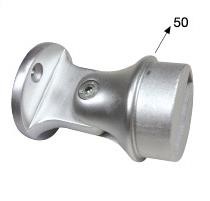 IŞIL  269450'LİK BİLEZİKLİ AYARLIDUVAR MAFSAL TAKIMI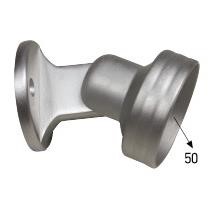 IŞIL  269550'LİK AYARLI DUVAR BAĞLANTISI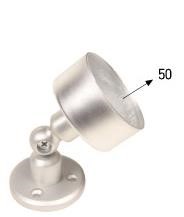 IŞIL  271230'LUK BORU İÇİN 50'LİK KURAĞZI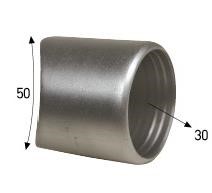 IŞIL 271316'LIK BORU İÇİN 50'LİK KURTAĞZI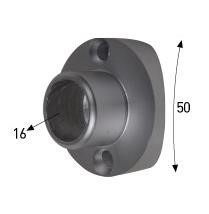 ÜRÜN KODUKÜPEŞTE MALZEMELERİELOKSALRENKSAYFA : 5IŞIL  271416'LIK BORU İÇİN 40'LIK KURTAĞZI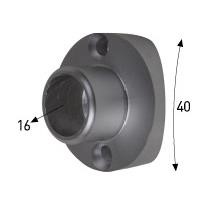 IŞIL  2715 30'LUK BORU İÇİN 50'LİK KURTAĞZI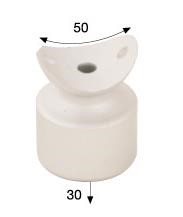 IŞIL  271640’LIK DİKME İÇİN 40’LİK KURTAĞZI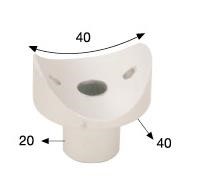 IŞIL  271740’LIK DİKME İÇİN 50’LİK KURTAĞZI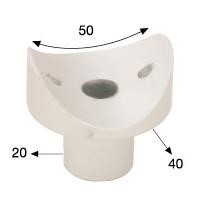 IŞIL  271850’LİK BORUYA GÖRE 40’LIK KURTAĞZI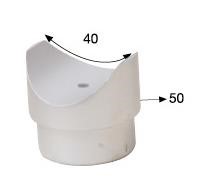 IŞIL 271950’LİK BORUYA GÖRE 50’LİK KURTAĞZI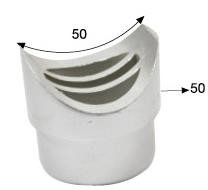 IŞIL  2722KURTAĞZI DUVAR ARKASI TEK TARAF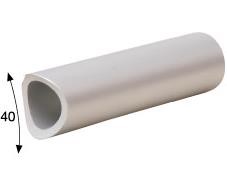 ÜRÜN KODUKÜPEŞTE MALZEMELERİELOKSALRENKSAYFA : 6IŞIL  2723KURTAĞZI DUVAR ARKASI ÇİFT TARAF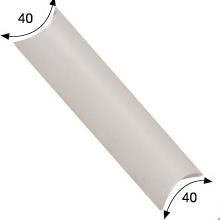 IŞIL  274716'LIK BORU EMNİYET TUTAMAĞI AYARLI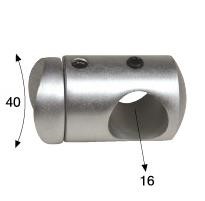 IŞIL  274816'LIK BORU EMNİYET TUTAMAĞI DÜZ (RADÜSSÜZ)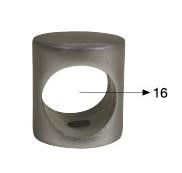 IŞIL  274916'LIK BORU EMNİYET TUTAMAĞI DÜZ (RADÜSLÜ)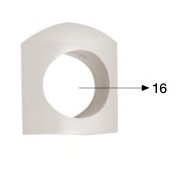 IŞIL  2750EMNİYET ÇUBUK TUTAMAĞI SAPLI 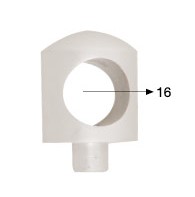 IŞIL  2751-CEMNİYET ÇUBUK TUTAMAĞI BONCUK TİPİ 19 LUK (PLASTİK)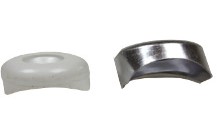 IŞIL  2751-DEMNİYET ÇUBUK TUTAMAĞI BONCUK TİPİ 16 LIK(PLASTİK)IŞIL  275240'LIK BORUYA GÖRE 16’LIK BORU TUTAMAĞI 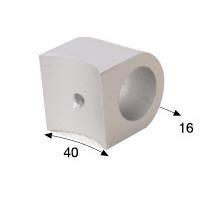 ÜRÜN KODUKÜPEŞTE MALZEMELERİELOKSALRENKSAYFA : 7IŞIL  275340'LIK BORUYA 16'LIK BORU TUTAMAĞI (DÜZ)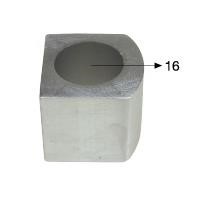 CAM TUTAMAĞIIŞIL  276040'LIK BORUYA GÖRE CAM TUTAMAĞI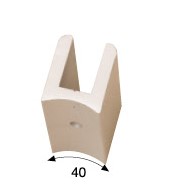 IŞIL 2760-B35'LIK BORUYA GÖRE CAM TUTAMAĞIIŞIL  276140'LIK BORUYA GÖRE CAM TUTAMAĞI  SETUSKURLU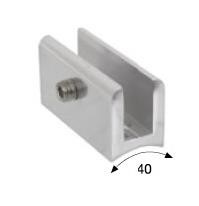 IŞIL 2761-B35'LIK BORUYA GÖRE CAM TUTAMAĞI  SETUSKURLUIŞIL  276240'LIK BORUYA GÖRE CAM TUTAMAĞI KAPAKLI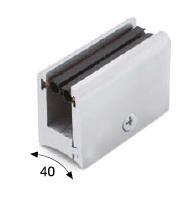 IŞIL  276440'LIK DİKMEYE GÖRE CAM TUTAMAĞI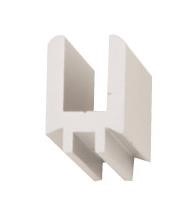 IŞIL  276540'LIK DİKMEYE GÖRE CAM TUTAMAĞI SETUSKURLU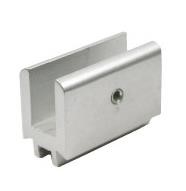 IŞIL  2766-BCAM TAKOZU PLASTİK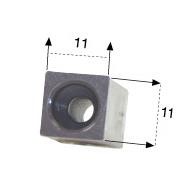 ÜRÜN KODUKÜPEŞTE MALZEMELERİELOKSALRENKSAYFA : 8IŞIL 2777SPAYDER APARATI 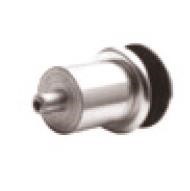 IŞIL  2778TEKLİ CAM SPAYTIR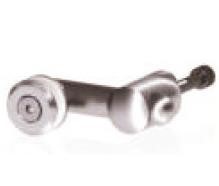 IŞIL  2779ÇİFTLİ CAM SPAYTIR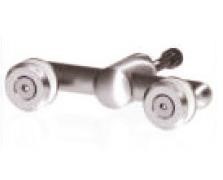 IŞIL  2780TEKLİ CAM KELEBEĞİ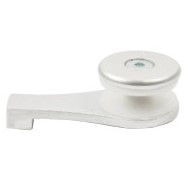 IŞIL  2781ÇİFTLİ CAM KELEBEĞİ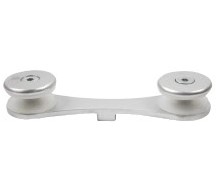 IŞIL 285516'LIK TAPA BADEM MODELİ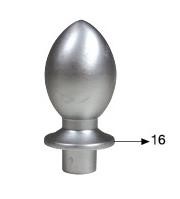 IŞIL  2859-A16'LIK BORU TAPASI ŞAPKA (CAP 25)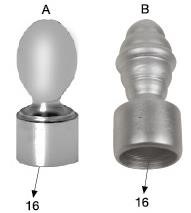 IŞIL  2859-B16'LIK BORU TAPASI ŞAPKA (CAP 30)ÜRÜN KODUKÜPEŞTE MALZEMELERİELOKSALRENKSAYFA : 9IŞIL  2860-A16'LIK BORU TAPASI (BORU ÜZERİNE GEÇEN)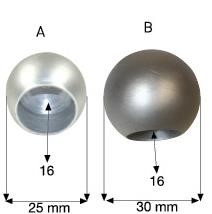 IŞIL  2860-B16'LIK BORU TAPASI DEKORLU (BORIŞIL  286116’lık TAPA (DOLU TAPASI)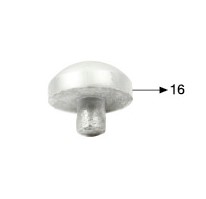 IŞIL  286216’lık TAPA(BOŞ BORU TAPASI)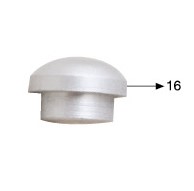 IŞIL  286316’lık TAPA (DEKORLU TAPA)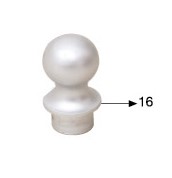 IŞIL 286416’lık MIZRAK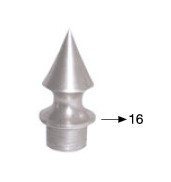 IŞIL  286519’luk TAPA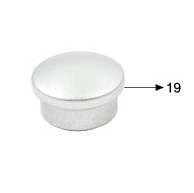 IŞIL 2865-B25’LİK TAPA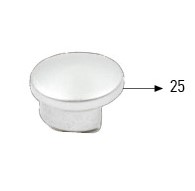 IŞIL  286630’luk TAPA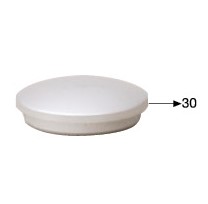 ÜRÜN KODUKÜPEŞTE MALZEMELERİELOKSALRENKSAYFA : 10IŞIL  2866-B30'LUK TAPA (BORU DIŞINA GECEN)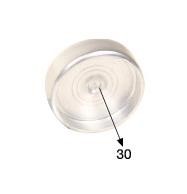 IŞIL 2867-A40’lık TAPA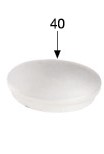 IŞIL 2867-B35’LİK TAPA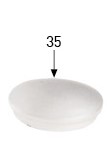 IŞIL  286840’lık DİKME TAPASI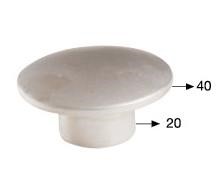 IŞIL  286950’lik TAPA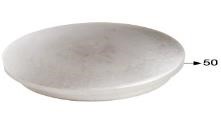 IŞIL  2869-E50’lik TAPA  ENJEKSİYONIŞIL  2869-B50'LİK TAPA (BORU DIŞINA GECEN)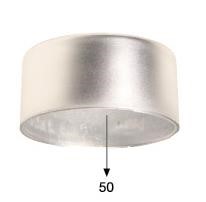 IŞIL  2869-EK50’lik TAPA SAC (EKO)IŞIL  288540’lık DEKORLU TAPA (TOPUZ)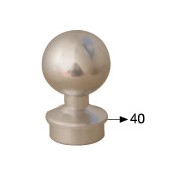 ÜRÜN KODUKÜPEŞTE MALZEMELERİELOKSALRENKSAYFA : 11DEKORLU TAPA VE KRİSTAL TORPUZLARDEKORLU TAPA VE KRİSTAL TORPUZLARDEKORLU TAPA VE KRİSTAL TORPUZLARIŞIL  288650’lik DEKORLU TAPA(TOPUZ) 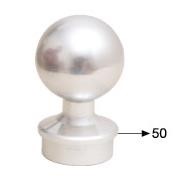 IŞIL  2886-B50’lik DEKORLU TAPA (TOPUZ)  EKOIŞIL  288760’lık DEKORLU TAPA (TOPUZ)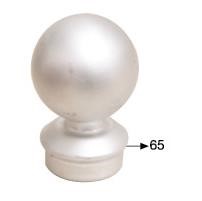 IŞIL  289240’lık DİKME TAPASI (TOPUZ)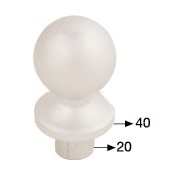 IŞIL  289550'LİK KRİSTAL TOPUZ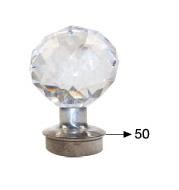 IŞIL  289665'LİK KRİSTAL TOPUZ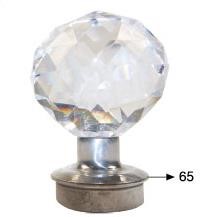 IŞIL 2900DUVAR PULU   30  LUK 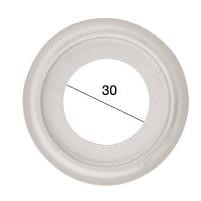 IŞIL  2902DUVAR PULU   35  LİK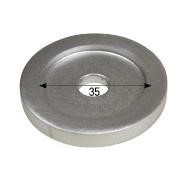 ÜRÜN KODUKÜPEŞTE MALZEMELERİELOKSALRENKSAYFA : 12BİLEZİKIŞIL  291116’lık BİLEZİK (YÜZÜK)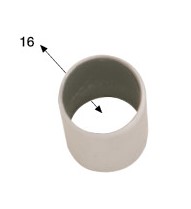 IŞIL  291219 LUK BİLEZİK 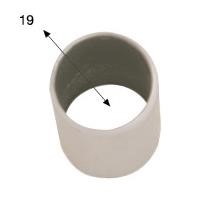 IŞIL  291630’luk BİLEZİK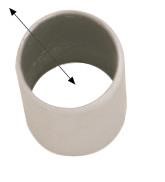 IŞIL  291840’lık BİLEZİK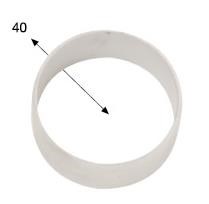 IŞIL  292050’lık BİLEZİK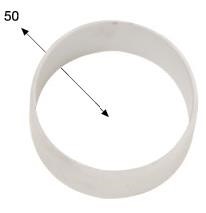 IŞIL  292550’lik UZUN BİLEZİK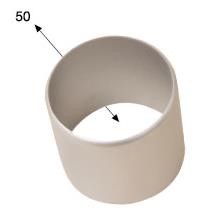 IŞIL 302035’LİK DIŞ FLANŞ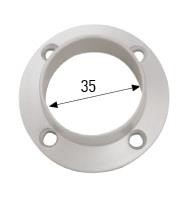 ÜRÜN KODUKÜPEŞTE MALZEMELERİELOKSALRENKSAYFA : 13FLANŞLARIŞIL  302130’LUK DIŞ FLANŞ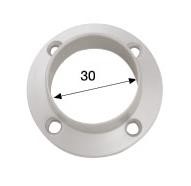 IŞIL  302240’LIK DIŞ FLANŞ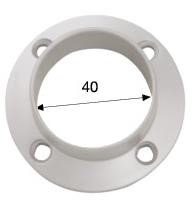 IŞIL 302350’LİK DIŞ FLANŞ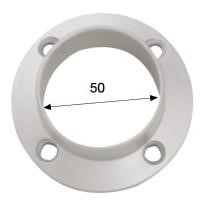 IŞIL  302640’LIK UZUN FLANŞ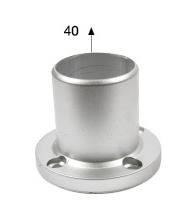 IŞIL  302750’LİK UZUN FLANŞ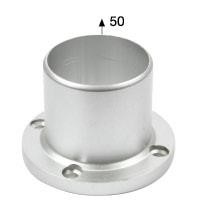 IŞIL  3028DIŞ FLANŞ KAPAĞI 40’lık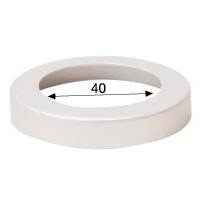 IŞIL  3029DIŞ FLANŞ KAPAĞI 50’lik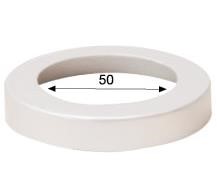 ÜRÜN KODUKÜPEŞTE MALZEMELERİELOKSALRENKSAYFA : 14IŞIL 3030-A16’LIK DIŞ FLANŞ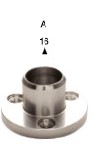 IŞIL  3030-B19'LUK DIŞ FLANŞ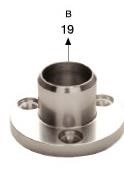 IŞIL  303116’LIK DUVAR FLANŞ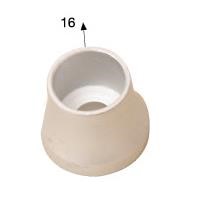 IŞIL  303240'LIK BORUYA GÖRE 16’LIK FLAŞ (KURTAĞZI)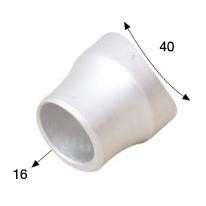 IŞIL 303330’LUK DUVAR FLANŞ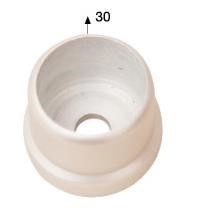 IŞIL  3033-B25 LİK  DUVAR FLANŞ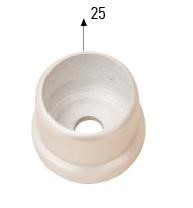 IŞIL  303440’LIK DUVAR FLANŞ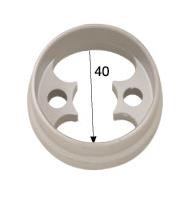 ÜRÜN KODUKÜPEŞTE MALZEMELERİELOKSALRENKSAYFA : 15IŞIL  303550’LİK BORU FLANŞ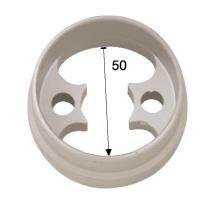 IŞIL L  3036-A30’luk YER FLANŞ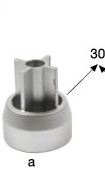 IŞIL  3036-K30'LUK YER FLANŞ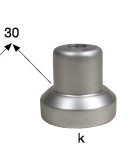 IŞIL  3037-B35 LİK YER FLANŞI 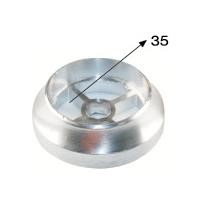 IŞIL   3037-K35 LİK YER FLANŞI SAPLI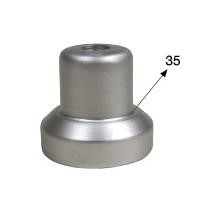 IŞIL  3037-E35 LİK YER FLANŞI SAPLI ENJEKSİYONIŞIL  303965’LİK BORU FLANŞI (YER FLANŞ)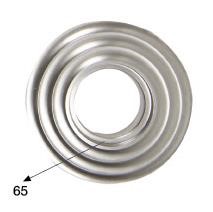 ÜRÜN KODUKÜPEŞTE MALZEMELERİELOKSALRENKSAYFA : 16IŞIL  304040’LIK DİKME ÇİFT TIRNAK FLANŞ (YER FLANŞ) 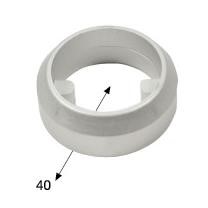 IŞIL  304140’LIK DİKMETIRNAKSIZ FLANŞ (YER FLANŞ) 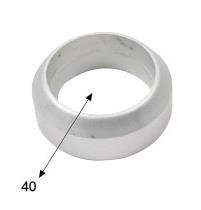 IŞIL 304240’LIK DİKME  TEK TIRNAK FLANŞ (YER FLANŞ)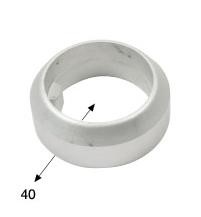 IŞIL   3042-E40’LIK DİKME  TEK TIRNAK FLANŞ (YER FLANŞ) EKO SERİIŞIL  304440'LIK DİKME TEK TIRNAK FLANŞ PAPATYA(YER FLANŞ) 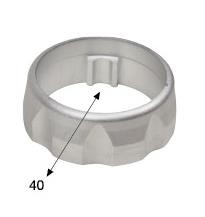 IŞIL  3045-A16’lık BORU SÜSÜ (KÜRE CAP 25)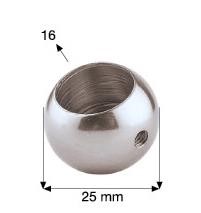 IŞIL  3045-B16'LIK BORU SÜSÜ (KÜRE CAP 30)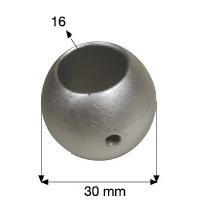 ÜRÜN KODUKÜPEŞTE MALZEMELERİELOKSALRENKSAYFA : 17IŞIL  3045-C16'LIK BORU SÜSÜ TOPAÇ MODELİ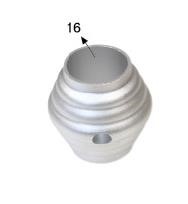 IŞIL  3046-A16’lık BORU DEKORLU ( SÜS )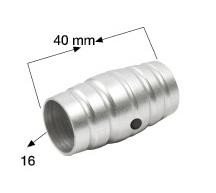 IŞIL  3046-B16'LIK BORU SÜSÜ DEKORLU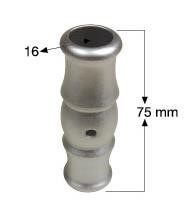 IŞIL  3046-C16'LIK BORU SÜSÜ DEKORLU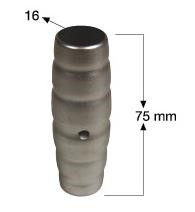 IŞIL  3046-D16'LIK BORU SÜSÜ 3 TOPLU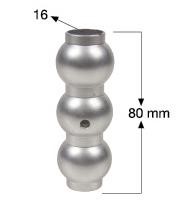 IŞIL 3047-A40'LIK TIRNAKLI DEKORLU FLANŞ (SÜS)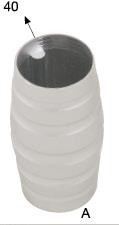 IŞIL  3047-B40'LIK TIRNAKSIZ DEKORLU FLANŞ (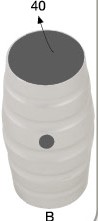 ÜRÜN KODUKÜPEŞTE MALZEMELERİELOKSALRENKSAYFA : 18IŞIL  3047-C40'LIK TIRNAKSIZ DEKORLU FLANŞ (SÜS)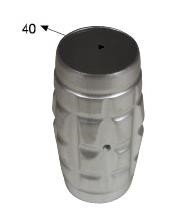 IŞIL 3048-B40'LIK UZUN DİKME TEK TIRNAK FLANŞ (DERECELİ )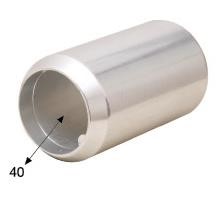 IŞIL  3048-C40'LIK UZUN DİKME TIRNAKSIZ FLANŞ (DERECELİ)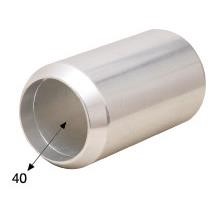 IŞIL  304950’LİK UZUN BORU FLANŞ (DERECELİ KESİLEBİLEN)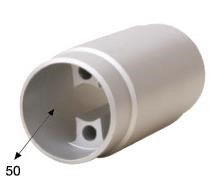 IŞIL  305050 LİK DUVAR FLANŞ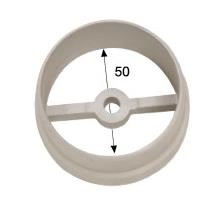 IŞIL  311830’LUK AY BAĞLANTI (MAFSAL TAKIM)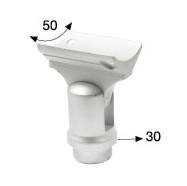 IŞIL  311935’LİK AY BAĞLANTI (MAFSAL TAKIM)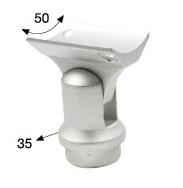 ÜRÜN KODUKÜPEŞTE MALZEMELERİELOKSALRENKSAYFA : 19IŞIL 312140’LIK AY BAĞLANTI (MAFSAL TAKIM)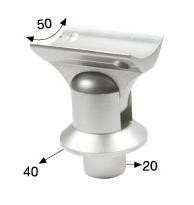 IŞIL 3121-4040X40 AY BAĞLANTI (MAFSAL TAKIMI)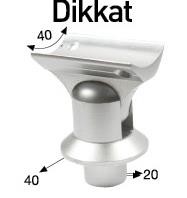 IŞIL  312240’lık YAYVAN AY BAĞLANTI (MAFSAL TAKIM)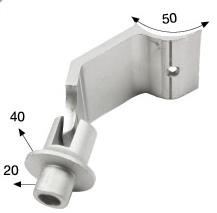 IŞIL  312335’lik AY BAĞLANTI SABİT  KILAVUZSUZ (DEKORLU)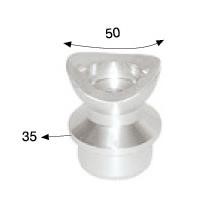 IŞIL  3123-E35’lik AY BAĞLANTI SABİT  KILAVUZSUZ ENJEKSİYONIŞIL 3123-B35'LİK AY BAĞLANTI SABİT KILAVUZLU (DEKORLU)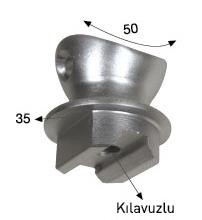 IŞIL  312440’lık AY BAĞLANTI SABİT (DEKORL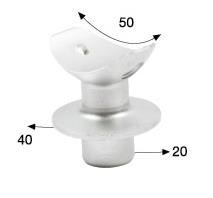 ÜRÜN KODUKÜPEŞTE MALZEMELERİELOKSALRENKSAYFA : 20IŞIL  3124 -B40 LIKSABİT MAFSAL GİJONLU SİSTEM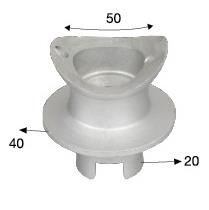 IŞIL  312550’lik AY BAĞLANTI (MAVSAL TAKIM)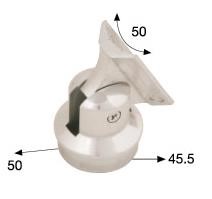 IŞIL  312650'LİK BORU BİLEZİKLİ MAFSAL TAKIMI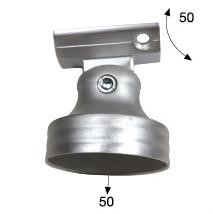 IŞIL  3128DUVAR DİBİ BAĞLANTI (EKO SERİSİ)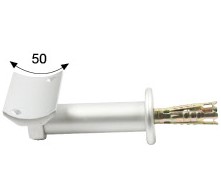 IŞIL  3129DUVAR L BAĞLANTISI 73MM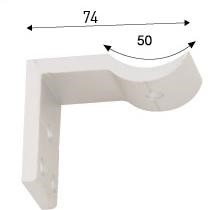 IŞIL  3129-BDUVAR L BAĞLANTI 135 MM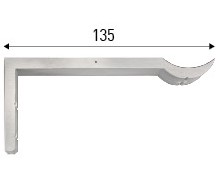 IŞIL  3130DUVAR YAYVAN BAĞLANTI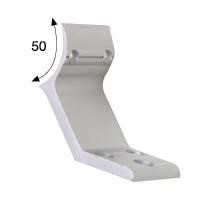 ÜRÜN KODUKÜPEŞTE MALZEMELERİELOKSALRENKSAYFA : 21IŞIL  3131-B40 LIK  DİKME DUVAR BAĞLANTISI  (TIRNAKSIZ)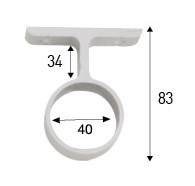 IŞIL  3131-C40 LIK DİKME DUVAR BAĞLANTISI (TIRNAKSIZ) UZUN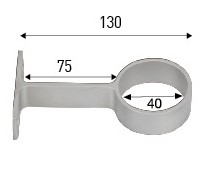 IŞIL  3132-A40’lık DİKME BAĞLANTI (U)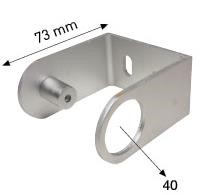 IŞIL  3132-B40 LIK DİKME BAĞLANTI (U) UZUN 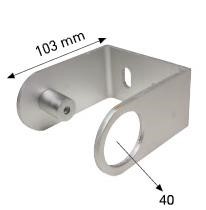 IŞIL  3132-C35'LİK DİKME BAĞLANTI (U)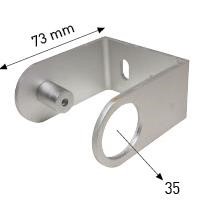 IŞIL  3132-D 35'LİK DİKME DUVAR  BAĞLANTI SI UZUN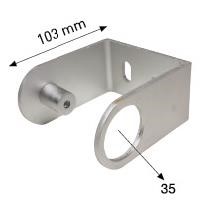 IŞIL 3133-B40'LIK DİKME DUVAR BAĞLANTISI UZUN TIRNAKSIZ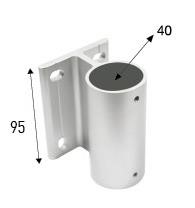 ÜRÜN KODUKÜPEŞTE MALZEMELERİELOKSALRENKSAYFA : 22IŞIL  313450’lik BORU DUVAR BAĞLANTISI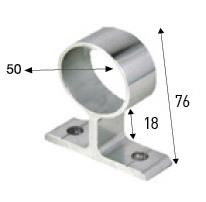 IŞIL 3134-B50’lik BORU DUVAR BAĞLANTISI UZUN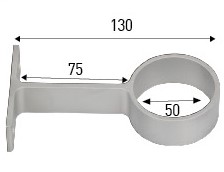 IŞIL  313550 LİK BORU İÇ TAKOZU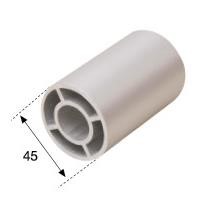 IŞIL  313665 LİK BORU İÇ TAKOZU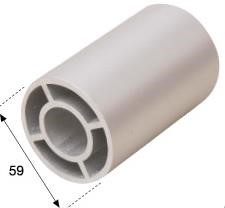 IŞIL  3140KÜPEŞTE MENTEŞESİ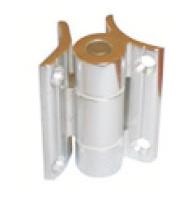 IŞIL  3143KÜPEŞTE SÜRGÜSÜ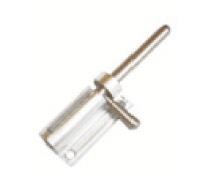 IŞIL  3150-AKİMYASAL HARÇ ( ST FİX ) 410 ML  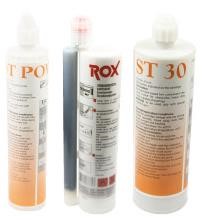 ÜRÜN KODUKÜPEŞTE MALZEMELERİELOKSALRENKSAYFA : 23IŞIL  3150-BKİMYASAL HARÇ  ( ST 30 ) 410 ML     IŞIL  3150-CKİMYASAL HARÇ ( DÜBEL)     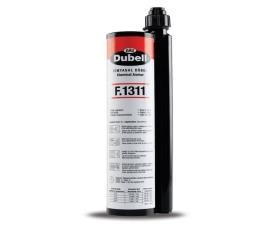 IŞIL  3151KİMYASAL TABANCA (ST FİX) KURA GÖRE  DEĞİŞKEN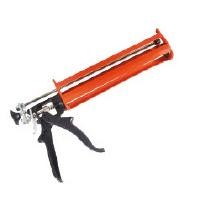 IŞIL  3155KÖPÜK TABANCASI      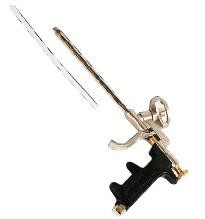 IŞIL  3156-AMASTİK (SİLİKON TABANCASI) TABANCASI  ( EKO ) 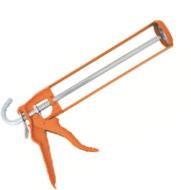 IŞIL  3156-BMASTİK (SİLİKON TABANCASI) TABANCASI  IŞIL 3168M8 ÇEKMELİ DÜBEL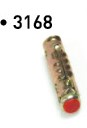 IŞIL  3169GİJON M8X100 CM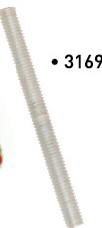 ÜRÜN KODUKÜPEŞTE MALZEMELERİELOKSALRENKSAYFA : 24IŞIL 3170-85M 10 DÜBEL (KLİPSLİ ) 85 MM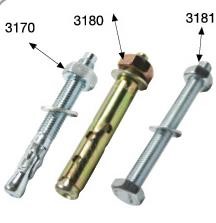 IŞIL 3170-110M 10 DÜBEL (KLİPSLİ) 110 MMIŞIL  3180-85M 10 DÜBEL (GÖMLEKLİ ) 85 MMIŞIL  3180-110M 10 DÜBEL (GÖMLEKLİ) 110 MMIŞIL  3181-85M10 CİVATA + PUL +  SOMUN  85 MMIŞIL  3181-110M 10 CİVATA+PUL+ SOMUN  110 MMIŞIL 3185MASTİK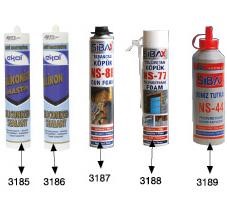 IŞIL  3186SİLİKONIŞIL  3187KÖPÜK ( TABANCALI )IŞIL  3188KÖPÜK ( TABANCASIZ )IŞIL  3189DENİZ TUTKALIIŞIL  3190AKEMİ MERMER YAPIŞTIRICI      ANKRAJIŞIL  321240’lık DİKME ANKRAJ DEMİRİ KISA    (İÇİ BOŞ)  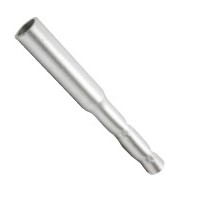 IŞIL  321340’lık DİKME ANKRAJ DEMİRİ UZUN  (İÇİ BOŞ)  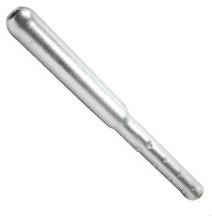 IŞIL  321440’lık  DİKME ANKRAJ DEMİRİ UZUN (İÇİ DOLU)          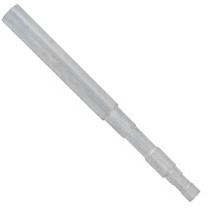 IŞIL  321440 LIK DİKME ANKRAJ DEMİRİ UZUN ALÜMİNYUM    IŞIL  321540’lık  DİKME ANKRAJ DEMİRİ KISA   (İÇİ DOLU)  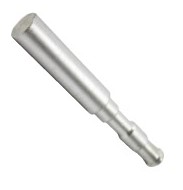 ÜRÜN KODUKÜPEŞTE MALZEMELERİELOKSALRENKSAYFA : 25IŞIL  321640’lık ANKRAJ DEMİRİ VİDALI            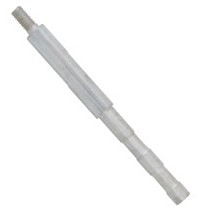 IŞIL  3218YANDAN MONTAJ ANKRAJ DEMİRİ   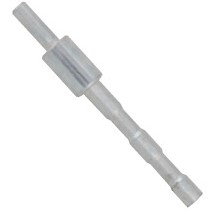 HER  ÖLÇÜDE  ÖZEL  ANKRAJ  DEMİRİ  İMALATIMIZ  VARDIR.HER  ÖLÇÜDE  ÖZEL  ANKRAJ  DEMİRİ  İMALATIMIZ  VARDIR.HER  ÖLÇÜDE  ÖZEL  ANKRAJ  DEMİRİ  İMALATIMIZ  VARDIR.HER  ÖLÇÜDE  ÖZEL  ANKRAJ  DEMİRİ  İMALATIMIZ  VARDIR.KARE KÜPEŞTEIŞIL  590025X60 KARE ÇAMAŞIRLIK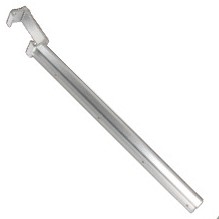 IŞIL  590130X80 KARE ÇAMAŞIRLIKIŞIL  5950KARE JUMBO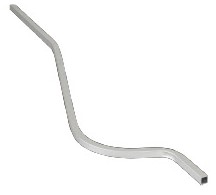 IŞIL  599025X60 HAREKETLİ MAFSALLI  DİRSEK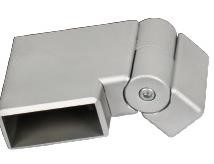 IŞIL 599225X60 ÇOKLU DİRSEK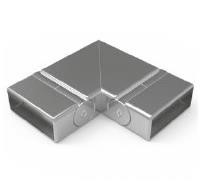 IŞIL  599530X80 HAREKETLİ MAFSALLI  DİRSEKÜRÜN KODUKÜPEŞTE MALZEMELERİELOKSALRENKSAYFA : 26IŞIL 599730X80 ÇOKLU DİRSEKIŞIL  600425X60 BİLEZİKLİ AYARLI DÖNÜŞ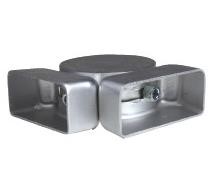 IŞIL  6004-E25X60 BİLEZİKLİ AYARLI DÖNÜŞ (EKO)IŞIL  600530X80 BİLEZİKLİ AYARLI DÖNÜŞIŞIL  6005-E30X80 BİLEZİKLİ AYARLI DÖNÜŞ (EKO)IŞIL  600625X60 BİLEZİKLİ MAFSALLI AYARLI DÖNÜŞ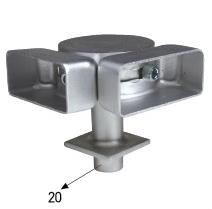 IŞIL  600730X80 BİLEZİKLİ MAFSALLI AYARLI DÖNÜŞÜRÜN KODUKÜPEŞTE MALZEMELERİELOKSALRENKSAYFA : 27IŞIL  600825X60 ÇOK HAREKETLİ DÖNÜŞ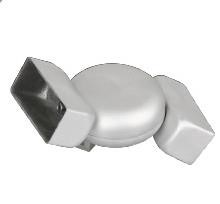 IŞIL  600930X80 ÇOK HAREKETLİ DÖNÜŞIŞIL  601025X60 ÇOK HAREKETLİ MAFSALLI DÖNÜŞ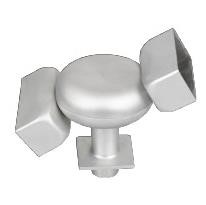 IŞIL  601130X80 ÇOK HAREKETLİ MAFSALLI DÖNÜŞIŞIL  601225X60 BİLEZİKLİ HAREKETLİ DÖNÜŞ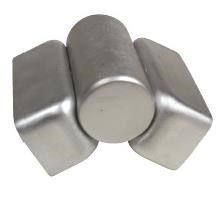 IŞIL  6012-E25X60 BİLEZİKLİ HAREKETLİ DÖNÜŞ (EKO)IŞIL 601330X80 BİLEZİKLİ HAREKETLİ DÖNÜŞÜRÜN KODUKÜPEŞTE MALZEMELERİELOKSALRENKSAYFA : 28IŞIL  6013-E30X80 BİLEZİKLİ HAREKETLİ DÖNÜŞ (EKO)IŞIL 601425X60 SABİT KÖŞE DÖNÜŞ (KAYNAKLI)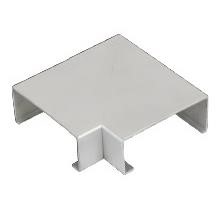 IŞIL 601530X80 SABİT KÖŞE DÖNÜŞ (KAYNAKLI)IŞIL 601625X60 135 DERECE  KAYNAKLI KÖŞE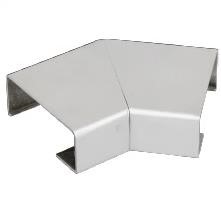 IŞIL 601730X80 135 DERECE  KAYNAKLI KÖŞEIŞIL 601825X60 90 DERECE KAYNAKLI KÖŞE ALTI KAPALI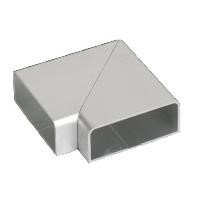 IŞIL 6018-A25X60 90 DERECE KAYNAKLI KÖŞE ÖNDEN CAM KANALLI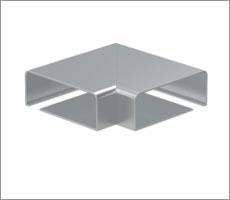 ÜRÜN KODUKÜPEŞTE MALZEMELERİELOKSALRENKSAYFA : 29IŞIL  6018-B25X60 90 DERECE KAYNAKLI KÖŞE ORTADAN CAM KANALLI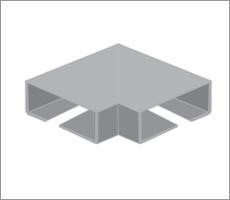 IŞIL 601930X80 90 DERECE KAYNAKLI KÖŞE ALTI KAPALIIŞIL 6019-A30X80 90 DERECE KAYNAKLI KÖŞE ÖNDEN CAM KANALLIIŞIL 6019-B30X80 90 DERECE KAYNAKLI KÖŞE ORTADAN CAM KANALLIIŞIL 602014X14 DİRSEK 90 DERECE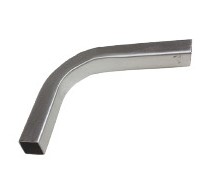 IŞIL 602214X14 DİRSEK 135 DERECE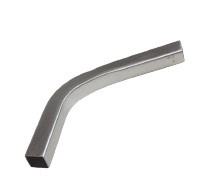 IŞIL 602414X14 AYARLI KÜRE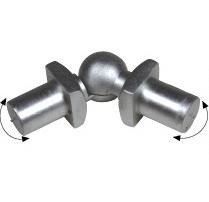 ÜRÜN KODUKÜPEŞTE MALZEMELERİELOKSALRENKSAYFA : 30IŞIL 602614X14 AYARLI KÜRE KÖŞELİ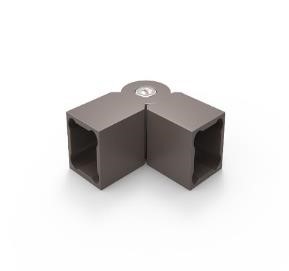 IŞIL 602814X14 AYARLI KÜRE (PULLU)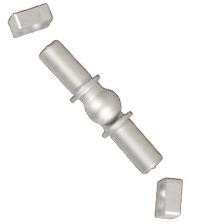 IŞIL 602940X40 HAREKETLİ MAFSAL TAKIMI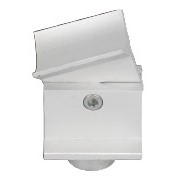 IŞIL 603040X40 HAREKATLİ  MAFSAL TAKIMI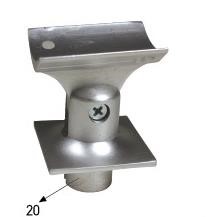 IŞIL 6030-E40X40 HAREKATLİ  MAFSAL TAKIMI ENJEKSİYONIŞIL 6030-B 40X40 HAREKETLİ MAFSAL TAKIMI (KILAVUZLU)IŞIL 603140X40 YAYVAN MAFSAL TAKIMI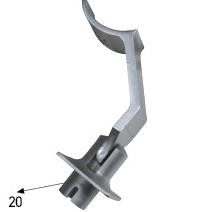 ÜRÜN KODUKÜPEŞTE MALZEMELERİELOKSALRENKSAYFA : 31IŞIL 603240X40 SABİT MAFSAL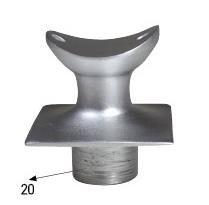 IŞIL 6032-E40X40 SABİT MAFSAL ENJEKSİYONIŞIL 6032-B40X40 SABİT MAFSAL (KILAVUZLU)IŞIL 603340X40 SABİT MAFSAL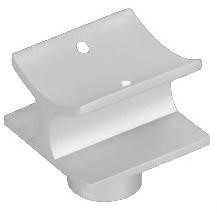 IŞIL 603540X40 T SABİT BAĞLANTI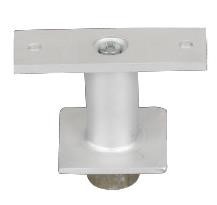 IŞIL 603640X40HAREKETLİ MAFSAL BAĞLANTI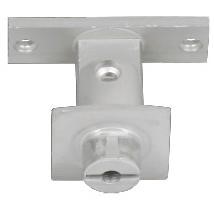 IŞIL 603725X60 DUVAR FLANŞI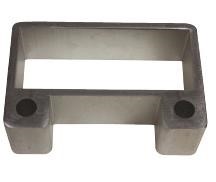 ÜRÜN KODUKÜPEŞTE MALZEMELERİELOKSALRENKSAYFA : 32IŞIL 603830X80 DUVAR FLANŞIIŞIL 603925X60 CAMLI DUVAR FLANŞI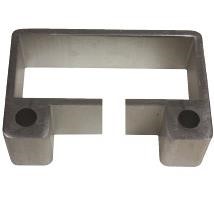 IŞIL 604030X80 CAMLI DUVAR FLANŞIIŞIL 604125X60 CAMLI DUVAR FLANŞI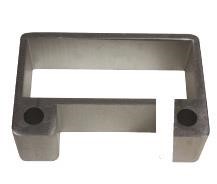 IŞIL 604230X80 CAMLI DUVAR FLANŞIIŞIL 604325X60  DUVAR FLANŞI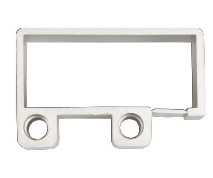 IŞIL 604440X40 DİKME DUVAR BAĞLANTISI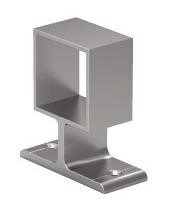 ÜRÜN KODUKÜPEŞTE MALZEMELERİELOKSALRENKSAYFA : 33IŞIL 604540X40 DIŞ FLANŞ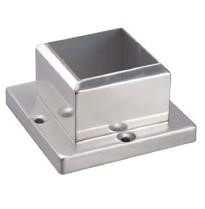 IŞIL 6045-B40X40 DIŞ FLANŞ 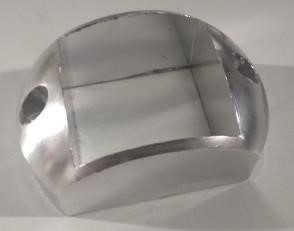 IŞIL 605040X40 YER FLANŞ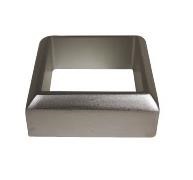 IŞIL 605140X40 YER FLANŞI  SAÇ MODEL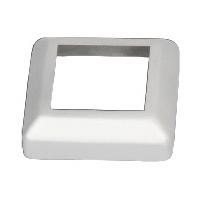 IŞIL 605240X40 U DİKME FLANŞI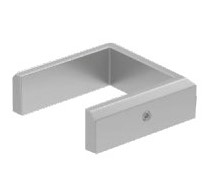 IŞIL 605570X70 YER FLANŞ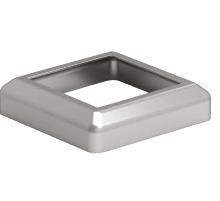 IŞIL 6060KARE CAM TUTAMAĞI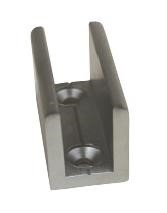 ÜRÜN KODUKÜPEŞTE MALZEMELERİELOKSALRENKSAYFA : 34IŞIL 6061KARE CAM TUTAMAĞI  SETUSKURLU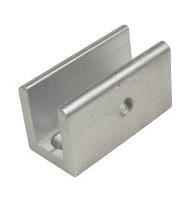 IŞIL 6065KARE KAPAKLI CAM TUTAMAĞI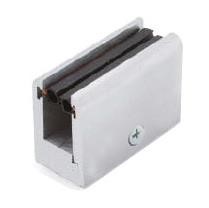 IŞIL 607014X14 BİLEZİK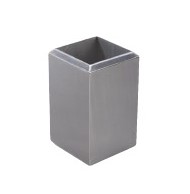 IŞIL 607525X60 BİLEZİK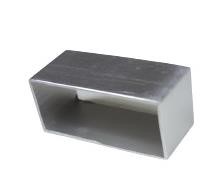 IŞIL 608030X80 BİLEZİKIŞIL 609040X40 TAPA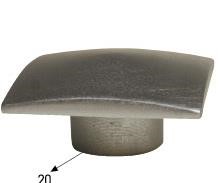 IŞIL 609570X70 TAPAÜRÜN KODUKÜPEŞTE MALZEMELERİELOKSALRENKSAYFA : 35IŞIL 610025X60 TAPA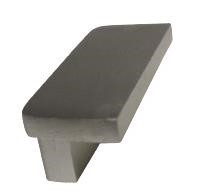 IŞIL 610125X60 SAÇ TAPA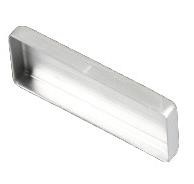 IŞIL 610230X80  SAÇ TAPAIŞIL 610330X80 TAPAIŞIL 610514X14 TAPA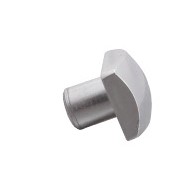 IŞIL 611014X14 TOPUZ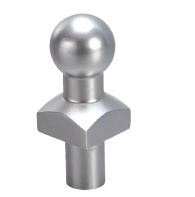 IŞIL 611540X40 TOPUZ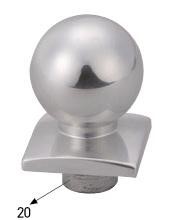 ÜRÜN KODUKÜPEŞTE MALZEMELERİELOKSALRENKSAYFA : 36IŞIL 611870X70 TOPUZIŞIL 612040X40 KRİSTAL TOPUZ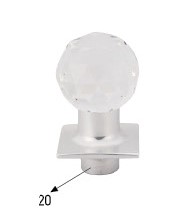 IŞIL 612570X70 KRİSTAL TOPUZ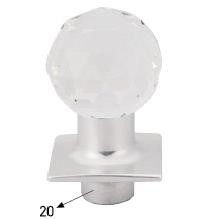 IŞIL 613025X60 AYARLI DUVAR  FLANŞI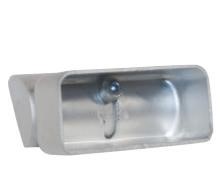 IŞIL 613530X80 AYARLI DUVAR  FLANŞIIŞIL 616014X14 PROFİL TUTAMAĞI  KÖŞELİ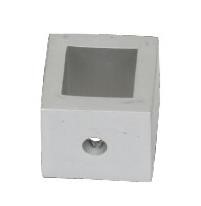 IŞIL 618040X40 DİKME BAĞLANTI (U)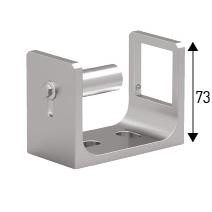 ÜRÜN KODUKÜPEŞTE MALZEMELERİELOKSALRENKSAYFA : 37IŞIL 618140X40 DİKME BAĞLANTI (U) UZUN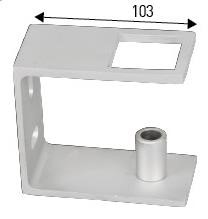 IŞIL 6190CAM TUTAMAĞI FİTİLİ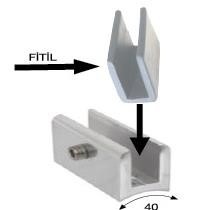                                       ÖZEL İMALAT  ÜRÜNLER                                      ÖZEL İMALAT  ÜRÜNLERIŞIL 700025*40 YER FLANŞI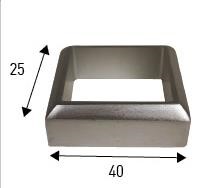 IŞIL 700525*40 AYAKLI ÇOK YÖNLÜ KÜRE 25*60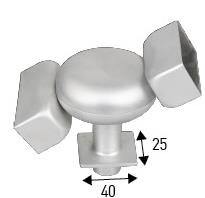 IŞIL 700625*40 AYAKLI ÇOK YÖNLÜ KÜRE 30*80IŞIL 701025*40 AYAKLI KÜRE 25*60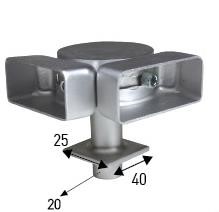 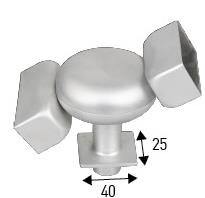 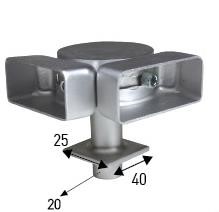 IŞIL 701125*40 AYAKLI KÜRE 30*80ÜRÜN KODUKÜPEŞTE MALZEMELERİELOKSALRENKSAYFA : 38IŞIL 701525*40 HAREKETLİ MAFSAL TAKIMI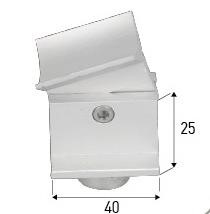 IŞIL 702025*40 SABİT MAFSAL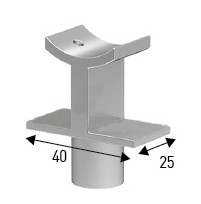 IŞIL 702525*40 SABİT MAFSALGİJONLU SİSTEM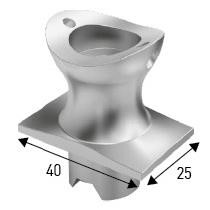 IŞIL 703025*40 T HARAKETLİ MAFSALTAKIMI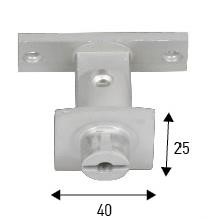 IŞIL 703525*40 T SABİT MAFSAL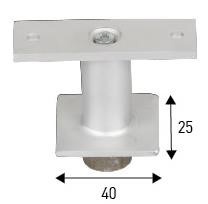 IŞIL 704025*40 DİKME BAĞLANTI U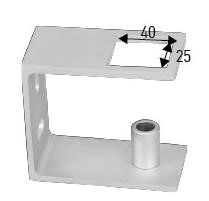 IŞIL 704535*35 DİKME BAĞLANTI U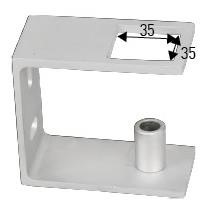 ÜRÜN KODUKÜPEŞTE MALZEMELERİELOKSALRENKSAYFA : 39IŞIL 705035*35 TAPA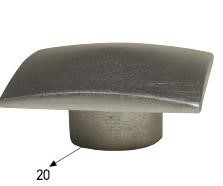 IŞIL 705525*40 TAPAIŞIL 706035*35 TOPUZ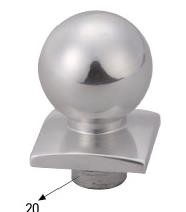 IŞIL 706525*40 TOPUZIŞIL 707035*35 YER FLANŞI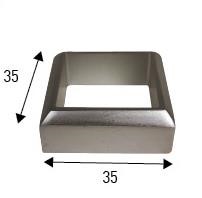 IŞIL 707535*35 AYAKLI ÇOK YÖNLÜ KÜRE 25*60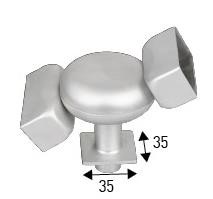 IŞIL 707635*35 AYAKLI ÇOK YÖNLÜ KÜRE 30*80ÜRÜN KODUKÜPEŞTE MALZEMELERİELOKSALRENKSAYFA : 40IŞIL 708035*35 AYAKLI KÜRE 25*60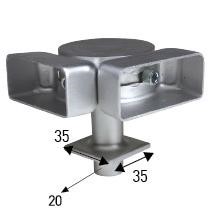 IŞIL 708135*35 AYAKLI KÜRE 30*80IŞIL 708535*35 HAREKETLİ MAFSAL TAKIMI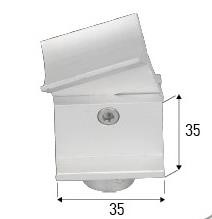 IŞIL 709035*35 SABİT MAFSAL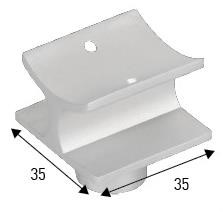 IŞIL 709535*35 SABİT MAFSALGİJONLU SİSTEM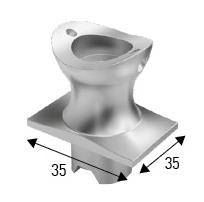 IŞIL 709535*35 T HAREKETLİ MAFSAL  TAKIMI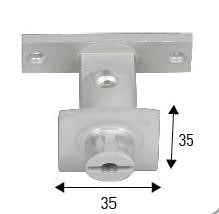 IŞIL 709935*35 T SABİT MAFSAL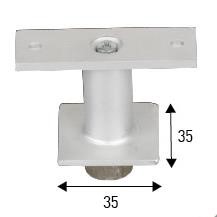 